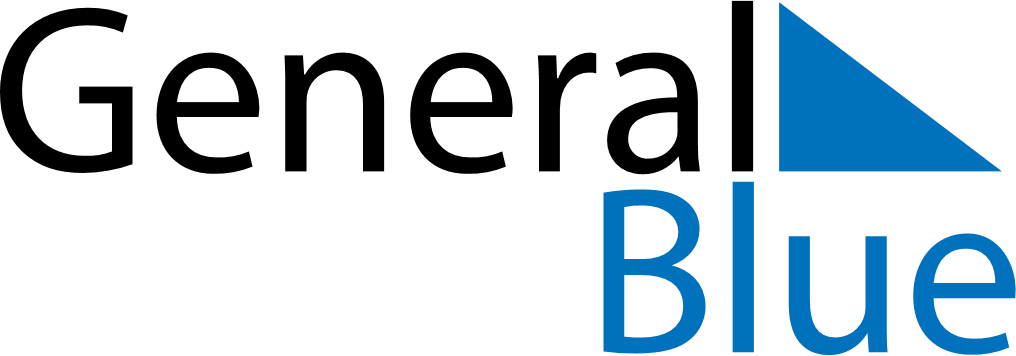 August 2018August 2018August 2018August 2018August 2018August 2018ColombiaColombiaColombiaColombiaColombiaColombiaSundayMondayTuesdayWednesdayThursdayFridaySaturday1234567891011Battle of Boyacá1213141516171819202122232425Assumption262728293031NOTES